Life Expectancy & Replacement Cost of Major Building Systems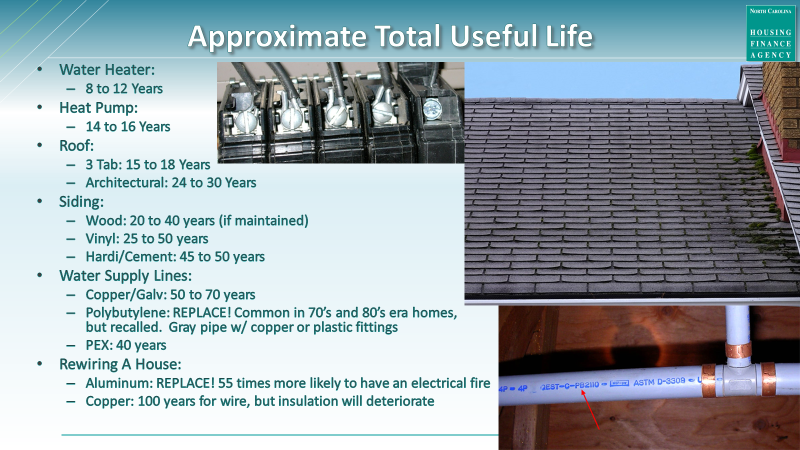 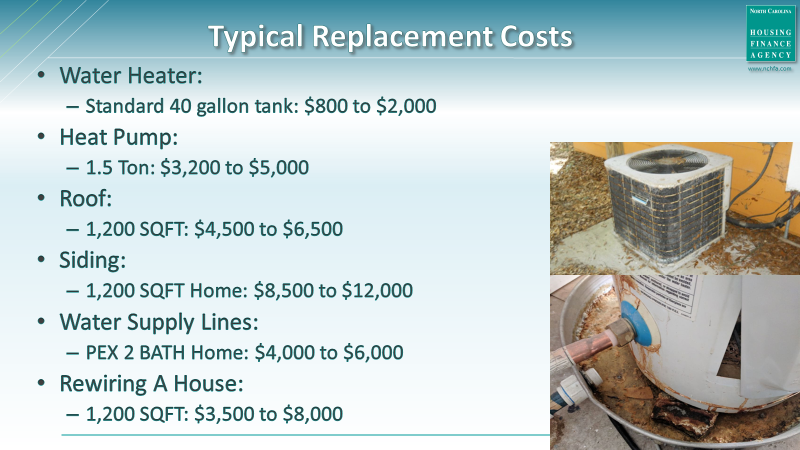 LIFE EXPECTANCY OF BUILDING SYSTEMS CHARTCATEGORYSYSTEMPRODUCTUSEFUL LIFEPLUMBINGDrain LinesPVCUp to 100Cast Iron75 to 100Supply LinesCopper/Brass50 to 75CPVC25 to 30PVCUp to 75PexUp to 40Galvanized20 to 50LeadReplacePolybutyleneReplaceFaucetsKitchenUp to 15BathroomUp to 15ToiletsToilet100 +Flush Valves5 to 10Water HeaterElectric10 to 15Gas8 to 12TanklessUp to 20ROOFShingles3-tab10 to 20ArchitecturalUp to 30Cedar30 to 40MetalMetal40 to 70ELECTRICALWiringAluminumReplaceCopper70 to 100EXTERIORSidingWood20 to 40Vinyl25 to 50Hardi/Cement45 to 50DecksWood DeckingUp to 15Composite8 to 25Structural Wood10 to 30DoorsWoodUp to 100FiberglassUp to 100SteelUp to 100Sliding GlassUp to 20VinylUp to 20WindowsWoodUp to 30Aluminum15 to 20Vinyl20 to 40CATEGORYSYSTEMPRODUCTUSEFUL LIFEEXTERIOR – continue SealantsPaintUp to 15CaulkUp to 15HEATING & COOLINGHVACElectric Heat PumpUp to 16Gas Furnace15 to 20KITCHENAppliancesGas Range15 to 17Electric Range13 to 15MicrowaveUp to 9Freezer10 to 20Refrigerator9 to 13DishwasherUp to 9Smoke Detectors8 to 10FLOORINGSheetVinylUp to 25Carpet8 to 10LinoleumUp to 25Concrete50 +PlankWood100 +Bamboo100 +Tile75 to 100